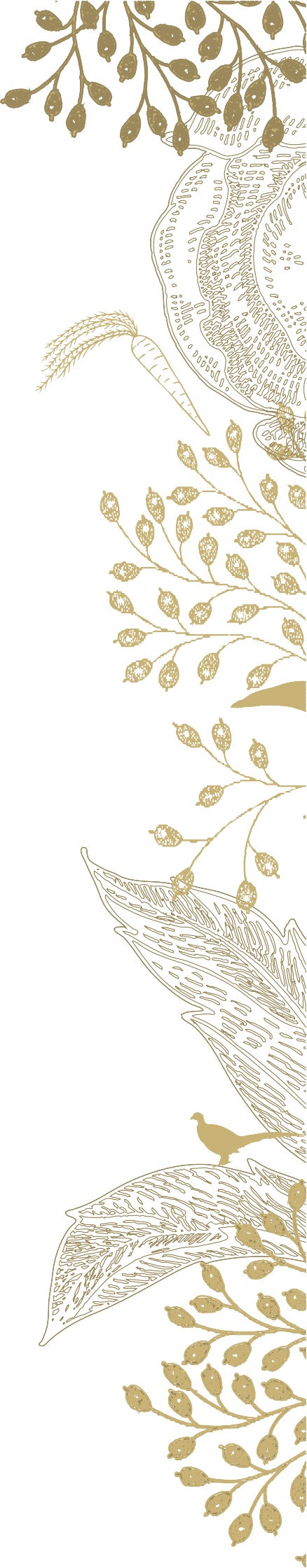 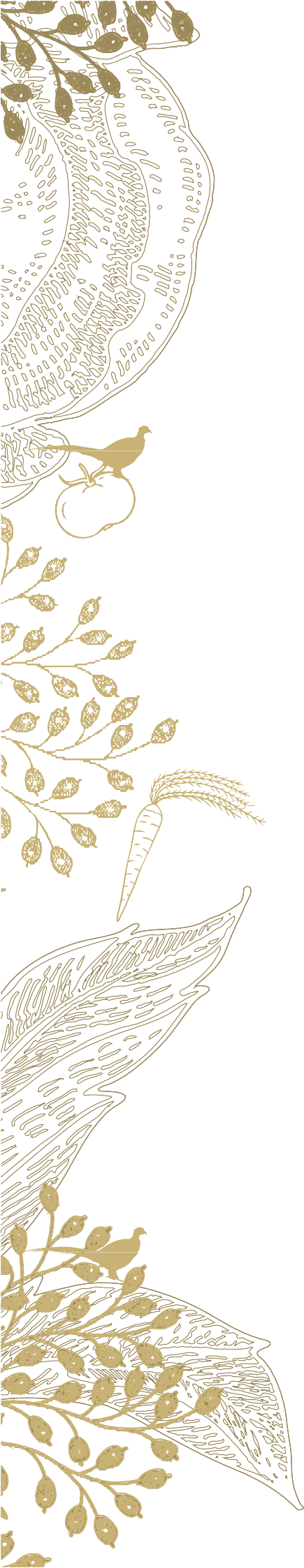 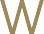 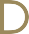 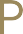 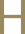 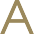 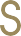 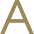 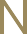 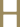 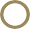 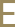 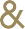 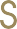 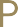 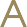 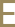 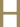 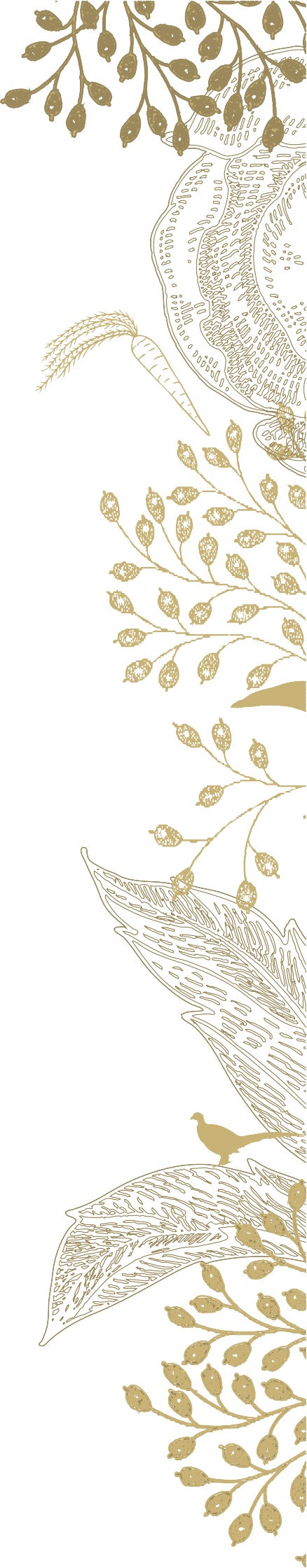 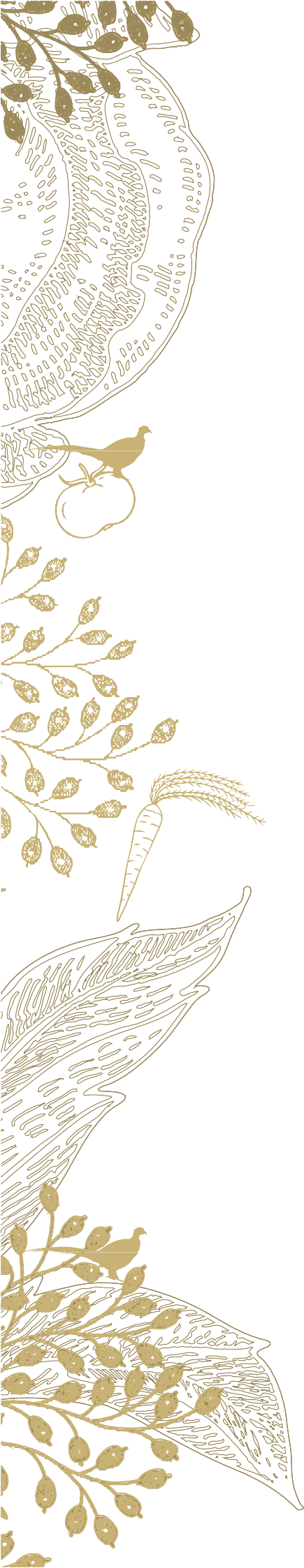 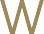 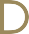 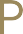 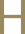 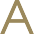 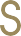 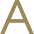 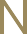 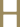 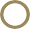 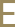 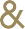 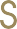 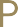 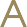 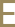 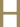 StartersPrawn CocktailTomato, Avocado, Baby Gem Lettuce & Marie Rose SauceButternut Squash & Thyme SoupToasted Pumpkin Seeds & Warm Crusty FocacciaSmoked Haddock & Poached EggWilted Spinach & Truffle ButterPen-Y-Lan Black Pudding & Crushed New PotatoesWholegrain Chicken Jus & Chives  Pickled Beetroot, Goats Cheese & HorseradishWatercress, Kohlrabi & Herb OilMainsRoast Chicken BreastPeas, Bacon and Charred Baby GemPen-Y-Lan Pork Sausages Cumin & Spring Onion Potato Salad & Balsamic JamPumpkin and Porcini RisottoCrispy SageBeer Battered Fillet of HakeChips, Crushed Minted Peas, Tartare SauceBeef Burger & Monterey Jack CheeseRocket Mayonnaise, Beef Tomato, Onion Ring on a Brioche Bun & Fries Pan Fried Fillet of SalmonGrilled Asparagus, Poached Egg & Bearnaise Sauce250g Ribeye Steak Confit Tomato, Grilled Mushroom, Pickled Red Onion & Watercress Salad & Chips(Supplement £6)Pan Fried Fillet of CodPistachio & Sage Beurre Noisette, Baby Spinach & Black Truffle(Supplement £6)Side OrdersAll £3.50Tender stem Broccoli Thyme & Garlic Baby Potatoes Charred AsparagusPeppercorn SauceFriesPlease advise a member of our team if you have any allergies or dietary requirements.